RESUME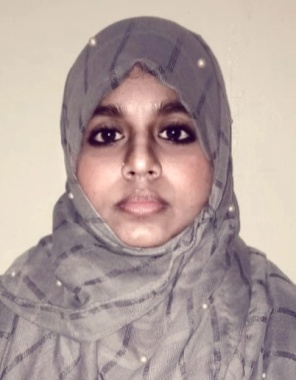     RAZIYA     Email: raziya-397449@gulfjobseeker.com 	Dubai , UAECAREER OBJECTIVE   I am a career oriented, skilful and conscientious individual seeking for a utilitarian position enabling to perform meaning fully for optimum productivity. Diligently I achieve the assignment with self- motivation, possessing great potential and stand efficacious under high work pressurePERSONAL DETAILS Date of Birth		:	03/03/1991Nationality 			: 	IndianGender 			:	FemaleMarital Status 		:	Married Language 			: 	English,Hindi ,Tamil & UrduACADEMIC QUALIFICATIONS MBA Human Resources Velangani womens  College , Saidapet From Madras University ,Chennai ,in the year 2011 – 2013.B.SC Computer  Science Sri  Muthukumaran Arts and Science College ,Mangadu From Madras University ,Chennai , in the Year 2008 – 2011.HSCGovt,Girls Higher Secondary School , Kundrathur  From State Board in the Year 2008.SSLCGovt ,Girls Higher Secondary School,Jai Garden  From State Board in the Year 2006WORK EXPERIENCEFrom 2011 To Till Date Working as HR Manager / Chief Admin Officer Secretary  in Chennai Job Description Working as HR Manager/ Chief Admin Officer Secretary and Assisting the schedule of Appointments, General  Administration Which involves Coordination MCI Visits, Insurance Coordinator  Preauthorization and Claims (Health Insurance Scheme)Worked as Computer Science Teacher in Little Angle Matriculation School, Paraniputhur, from June 2011 to August 2011Duties And Responsibilities Of HR MANAGER Answering employee questionsProcessing incoming mailCreating and distributing documentsMaintaining computer system by updating and entering dataSetting appointments and arranging meetingsMaintaining calendars of HR management teamCompiling reports and spreadsheets and preparing spreadsheetsParticipating in recruitment effortsPosting job ads and organizing resumes and job applicationsScheduling job interviews and assisting in interview processCollecting employment and tax informationEnsuring background and reference checks are completedPreparing new employee filesOverseeing the completion of compensation and benefit documentationOrienting new employees to the organization (setting up a designated log-in, workstation, email address, etc.)Administering new employment assessmentsServing as a point person for all new employee questions.Job Responsibilities Of CAO Secretary Arranging meetings and taking Notes.managing diariesArranging travelsDealing enquiries with Staffs and Patients.Taking phone callsMaintaining  a filing systemDealing with post and emailsCreating and updating spreadsheets and databases.TypingMaintaining yearly increment database for all staffsMaintaining Doctors leave Particulars.Maintaining of all Departments Original & Xerox license copySending daily Fever Report to Government.Maintaining NABH Doctor Day wise AttendanceInsurance Co Coordinator:Job Responsibilities Of CM HEALTH INSURANCE Assisting patients with eligibility and benefit coverage questions.Looking After Preauthorization  and Sending Report to DepartmentLooking After Claims Settlement Department. ( Admission and Discharge)Managing data entry of Patients database.Follow up of Claims Settlement Amount.Preparing the Final Hospital Bill of the Patients.Maintaining the Company Bills of the patients and Reporting to Admin.Maintaining the CM Scheme Camp Details.Dealing with CM Scheme emails.Reporting to Medical Superintendent / DMO.Job Responsibilities Of PRIVATE HEALTH INSURANCE Looking after all private insurance Companies.Coordinating with patients Enquires.Coordinating with Private Insurance Companies for claims settlements to Patients.Preparing the final bills of the patients.Filling the forms of the patients (Non- Network Hospital).Job Responsibilities Of LIAISON OFFICER Verification of Patients CM HEALTH INSURANCE CARD, ADHAR CARD & RATION CARD.Applying in CM Health Insurance for ID PROOF approval.Assisting Patients to get CM health insurance card Sending Every Month Complete Camp Details  to DCAssisting Doctors to attend the CM health Insurance MeetingReporting to DMOPackages known Ms OfficeDTPC, C++, JavaVisual BasicHtmlWeb techFlashTechnical skills         English Typewriting (lower) with Distinction ( Fast typing)Tamil Typing ( moderate) with softwareHOBBIESReadingTravellingSwimmingDECLARATIONI certify that the above are true and correct to the best of my knowledge and ability. If given a chance to serve you. I assure you that I will execute my duties for the total satisfaction of my superiors.								    		Raziya 